Supplementary Material 2. Adusted correlation between true and imputed allele counts adjusted for allele frequency (bars linked to the primary Y axis) and number of genotypes (line linked to the secondary Y-axis) by chromsome (chr), including both the pseudo-autosomal regions (PAR) of the X chromosome and the non-PAR of the axis, from left to right (reducing in bar darkness) where: 1) genotypes on 4 progeny but no dam genotypes, 2) genotypes on 10 progeny but with no dam genotypes, 3) genotypes on 4 progeny with dam genotypes, and 4) genotypes on 10 progeny with dam genotypes.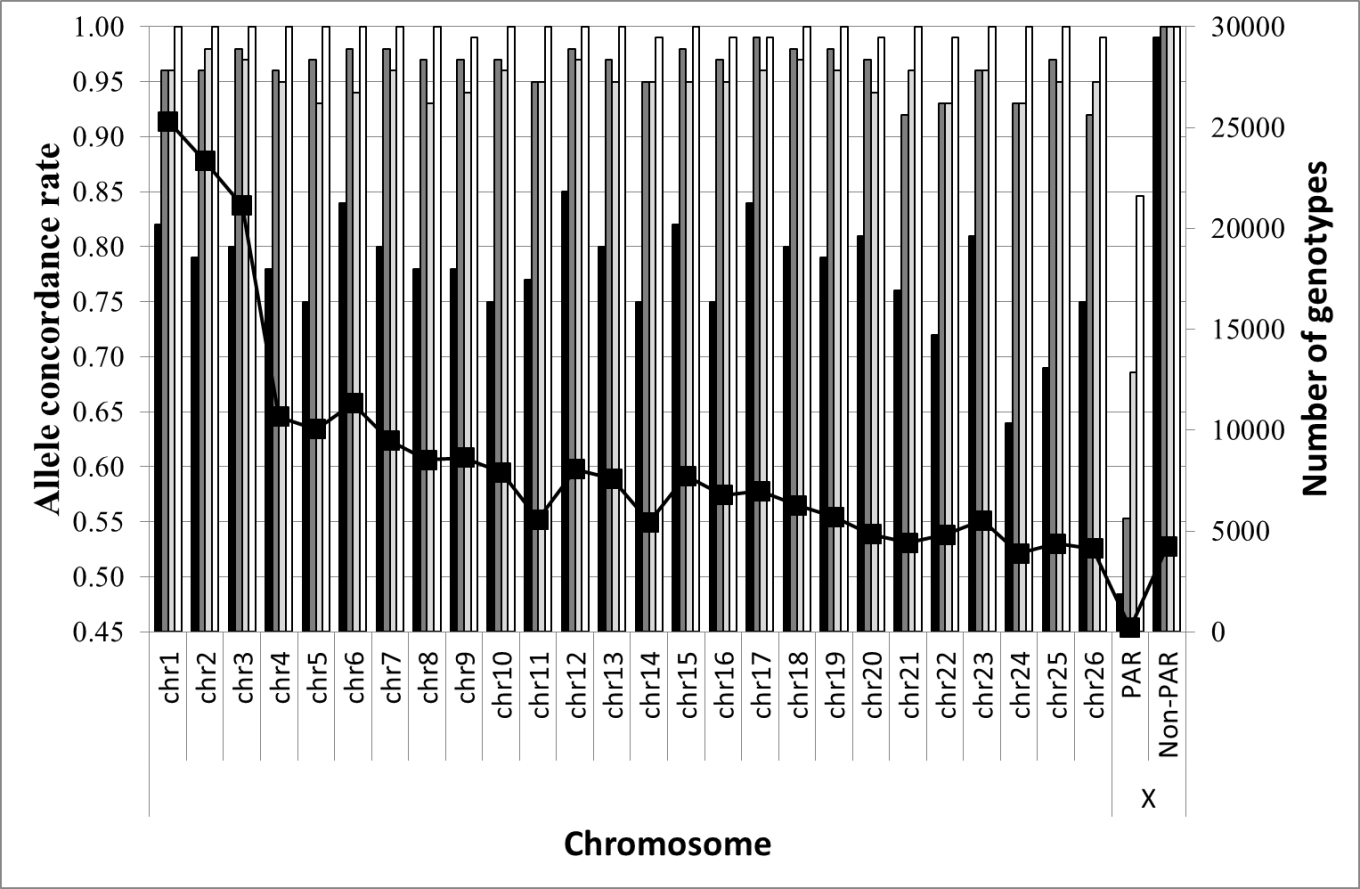 